299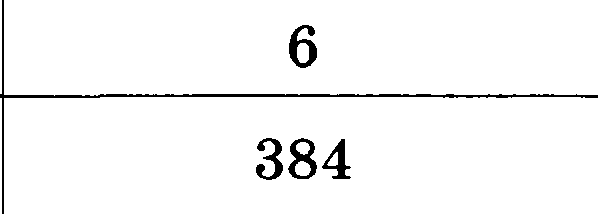 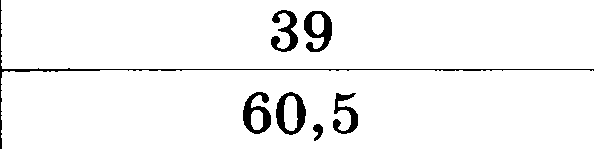 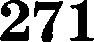 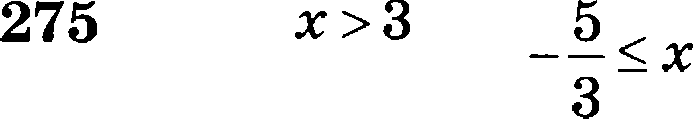 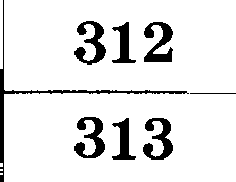 300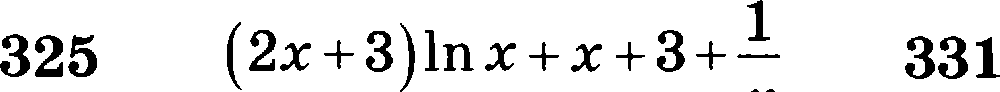 2545326, 746425iïHeT256801 = 9 - 89;5409 — 9 - 601;473 = 11-  43257HOK = 252;HO,Q — 84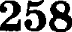 2  1. 3729  T 6T12591	415  92602O. 89 ' 2126135  41. 576  21 42262    37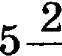 13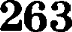 0,75; eBoou.; 2,fi8; 1,ëi5; iieBoou.20432 ',- 76; 16; 4—'26524; 5 — z; z — 5; 4задачиОтветзадачиОтвет266x 2 + 8x  + 16;4о2 — 12о + 929424266x 2 + 8x  + 16;4о2 — 12о + 929510,625 	267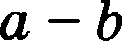 29639268129760,52694;-2; 1	з2'2984,52694;-2; 1	з2'299302701; 1300142301842530236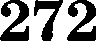 з.	s	із8' 2'	8зозiooз.	s	із8' 2'	8304T82732, —9; —2, ; —1, 2!3051442732, —9; —2, ; —1, 2!30640274а) т > 2; 6) т»	9307118а) т < 2 ; б) т < —2— 1зо8sа) т < 2 ; б) т < —2— 1309384283413104028439$ЈЈа) плюс; 6) минус; в) минус28532$ЈЈа) плюс; 6) минус; в) минус286 8 зi, 52870,125—0,962,5; 6,5; 60. 3,25;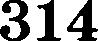 —0,92881з’25. T2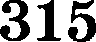 0,232881з’25. T20,232881з’25. T2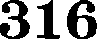 151726' 1315172892siт—0,62904si86291225319—2292120szo—о, i29390ozi—о, sзадачиОтветзадачнОтвет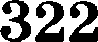 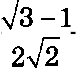 326e‘2    (2z  — 3)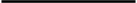 (	)'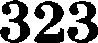 77 	363281677 	36329 	—з	3241534 — 213' + 4z — 5330612